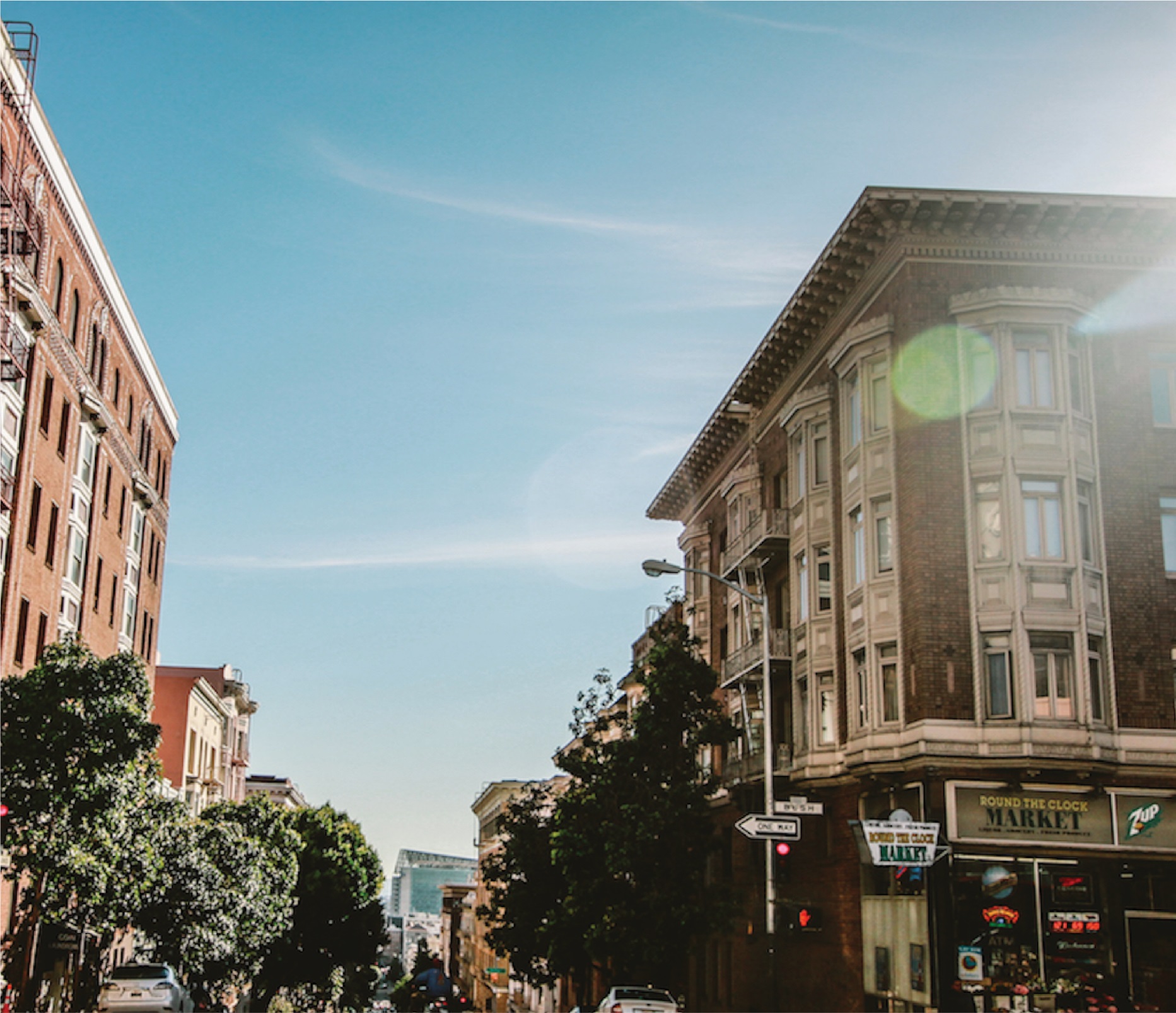 e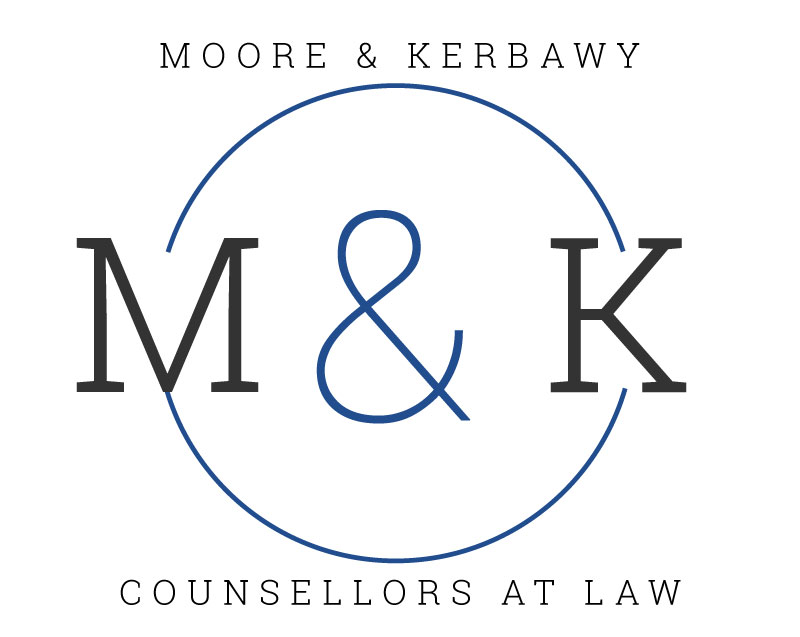 Authored by: INTRODUCTION